 		COLLEGE JEAN JAURES – POISSY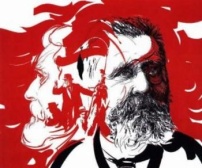 La prise en charge des élèves en salle d’étude (AEd)Les élèves doivent être rangés 2 par 2 L’entrée dans la salle doit se faire dans le calmeLes Assistants d’Education placent les élèves 1 par 1 afin de garantir une permanence propice au travail et non à la discussionLes carnets des élèves doivent être déposés sur le bureau de l’assistant d’éducationChaque élève doit sortir du travail et se mettre en activitéLes Assistants d’Education doivent vérifier si des élèves sont en retenue sur ce créneau là afin de les enregistrer sur le classeur prévu à cet effet et afin de leur donner le travail demandéPendant l’heure les Assistants d’Education vérifient les carnets des élèves afin de voir si tout est à jour (absences justifiées, retenues faites…)5 minutes avant la fin de l’heure, les Assistants d’Education demandent aux élèves de ranger leurs affaires dans le calmeLes Assistants d’Education remettent aux élèves leur carnet de liaison Les élèves doivent ranger leur chaise et laisser leur espace de travail propre (papier au sol, sur la table…). En fin de journée les chaises devront être montées sur les tables afin de faciliter le travail des agentsSeulement lorsque les Assistants d’Education l’auront permis, les élèves pourront quitter la salle de permanence et non à la sonnerieL’enregistrement des élèves présents et absents à la retenue est enfin fait sur pronote. M. TAISSATE, M. TESSIERCollège Jean Jaurès – 28, rue de la Libération, 78300 PoissyTéléphone : 01.30.65.16.10 Fax : 01.39.65.37.58